LEVEL 1 PRE-ASSESSMENTPlease complete the following language assessment. Be honest and do not worry about the results! This simply helps me understand where you are starting from in French.INTERPRETIVE LISTENINGAfter listening to the following excerpt, fill out the “I Can” statements for Interpretive listening:http://www.youtube.com/watch?v=VZJAvGs-rOAINTERPRETIVE READINGAfter reading the following excerpt, fill out the “I Can” statements for Interpretive reading:Source: http://ghoulam.centerblog.net/rub-projet-de-classe-.htmlProjet de classePublié le 22/12/2010 à 09:24 par ghoulam« Ma classe est grande et propre. Elle comporte seize tables, un tableau noir et une petite bibliothèque. Le bureau du maître est situé au fond, à droite par rapport à l’entrée. Les murs sont décorés par de belles images. On trouve aussi trois fenêtres de chaque côté et deux petits placards. J’aime beaucoup ma classe. »INTERPERSONAL COMMUNICATIONComplete the first two “I Can” statements of the Interpersonal communication section regarding greeting and introducing yourself. Then, listen to the teacher’s questions and then fill out the rest of “I Can” statements for Interpersonal Communication.PRESENTATIONAL COMMUNICATIONLook at the following picture and then fill out the “I Can” statements for Presentational Communication.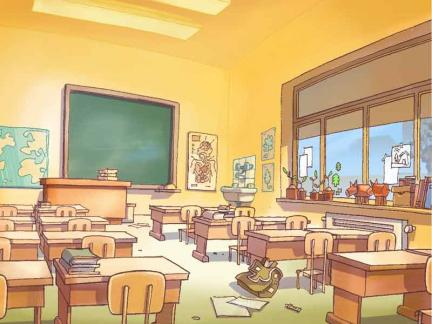 ADDITIONAL QUESTIONSHave you ever lived in or traveled to a French speaking country?	Yes    		No	If yes, how old were you?  _______     How long were you there? _______	Do you have someone who speaks to you in French at home?	Yes		No	If yes, are they easy to understand?  ________Have you taken French in school before?					Yes 		No	If yes, what grade were you in?  _______  How long did you study French?  _______	Did you do well in the class?  _______Image credit: http://jacobhistgeo.over-blog.com/tag/sortir%20de%20la%20classe/